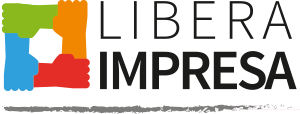 Associazione Antiracket Antiusura Libera Impresa ONLUS  Via  F. Crispi, 4, 95032 Belpasso  C.F. P.I. 05087260872     Iscrizione all’Albo Prefettizio N° 017 (Diciassette) Prot. 0048475 del 23/10/2014  e–mail liberaimpresa2013@gmail.com – liberaimpresa@pec.it - Sito web.  www.antiracketliberaimpresa.it                          ___________________________________________________________________________________________CODICE ETICO DELLA ASSOCIAZIONE ANTIRACKET ANTIUSURA LIBERA IMPRESADoveri delle imprese, degli imprenditori  dei lavoratori autonomi delle persone fisiche che si impegnano a rispettare i tre articoli del Codice Etico di Libera Impresa.Art.01Le imprese, gli imprenditori, i professionisti  i lavoratori autonomi, le persone fisiche, si impegnano a rispettare il presente Codice Etico e seguire le linee guida dello Statuto di Libera Impresa.Art. 02Imprenditori, professionisti, lavoratori autonomi o persone fisiche, si impegnano in particolare:• A rifiutare qualunque forma di estorsione, usura o ad altre tipologie di reato poste in essere daorganizzazioni criminali e/o mafiose, a collaborare con le forze dell’ordine e le istituzioni preposte,denunciando direttamente o con l’assistenza del sistema associativo, ogni episodio di attivitàdirettamente o indirettamente illegale di cui sono vittime, di informare gli organi preposti nel caso si venga a conoscenza di reati e illeciti di qualunque natura;• Chi fa impresa si impegna ad applicare rigorosamente leggi e contratti di lavoro ed a comportarsi con correttezza ed equità di trattamento nei confronti di tutti i propri collaboratori, favorendone la crescita professionale e la valorizzazione dei meriti;• a salvaguardare scrupolosamente la sicurezza sul posto di lavoro ed a tutelare la salute ed il benessere psicofisico dei propri dipendenti e collaboratori;• ad agire con correttezza e buona fede all’interno dei mercati e nei confronti di concorrenti e fornitori;• a garantire i diritti dei consumatori e ad agire nei loro confronti con la massima trasparenza e correttezza;• a tutelare l’ambiente nell’ambito di un progresso economico ecologicamente sostenibile;• ad agire con integrità morale e deontologica nei confronti dello Stato, della PubblicaAmministrazione e di ogni altra Istituzione.Gli associati,  si impegnano in particolare:• a rispettare in ogni suo punto lo Statuto di Libera Impresa e ad applicarne fedelmente ogni sua regola.• A rispettare sempre e comunque gli orientamenti e le decisioni di LIBERA IMPRESA assunteattraverso deliberati degli Organi dirigenti dei diversi livelli del sistema, nel rispetto delle norme statutarie;• a promuovere l’immagine di LIBERA IMPRESA tramite il proprio comportamento, nonché atutelarla in ogni sede.Art.03Gli imprenditori, i lavoratori autonomi  e comunque i titolari del rapporto associativo, che subiscono un’estorsione o un altro delitto, che direttamente o indirettamente limiti o rivolga la loro attività economica a vantaggio di imprese o persone riconducibili ad organizzazioni criminali di stampo mafioso, si obbligano alla denuncia presso l’ Autorità Giudiziaria.La mancata denuncia, sarà sottoposta all’esame degli Organi competenti che assumeranno i seguenti provvedimenti disciplinari:a) l’espulsione, nel caso in cui sia accertato che gli stessi o persone riconducibili all’impresa siano staticondannati, con sentenza passata in giudicato, per reati di associazione di tipo mafioso, o quando ibeni di proprietà dell’imprenditore siano stati colpiti da provvedimenti di confisca;b) la sospensione, quando siano state irrogate in capo agli stessi o persone riconducibili all’impresa:- misure di prevenzione o di sicurezza;- sentenze di condanna non ancora passate in giudicato per i reati prima richiamati al punto a);- quando sia stato accertato che sono in corso procedimenti penali e/o misure cautelari personali a lorocarico riguardanti la contestazione di aver commesso uno dei reati richiamati al punto a).2. I rappresentanti di LIBERA IMPRESA sono tenuti:• ad assumere gli incarichi per spirito di servizio e non per esclusivi o prevalenti vantaggi personali;di rispettare il segreto istruttorio di tutti gli assistiti e in genere delle attività di Libera Impresa. (Pena l’immediata espulsione).3. I componenti ad ogni livello del Sistema LIBERA IMPRESA, sono tenutia manifestare pubblicamente l’adesione al Codice Etico dell’ASSOCIAZIONE con particolareriferimento alle norme per il contrasto ad ogni forma di illegalità a partire dai fenomeni mafiosi di estorsione, usura e corruzione, e turbativa d’asta sottoscrivendo una apposita dichiarazione allegata al Codice Etico. 4.Libera Impresa  prima di accettare l’adesione di qualunque soggetto, deve ricevere in allegato alla presente la sottoscrizione della dichiarazione, allegato “A”, di conoscenza ed accettazione alle norme del presente Codice Etico. Il rifiuto di sottoscrivere la dichiarazione impedisce la nomina.DICHIARAZIONEIl/la sottoscritto/a_ ______________________________________ nat__ a _________________________________il _______________  Socio del C.D. di Libera Impresa _________________________DICHIARADi aver preso visione e di approvare integralmente lo statuto e il Codice Etico di LIBERA IMPRESA, relativi alle azioni di contrasto ad ogni forma di illegalità ed in particolare dei fenomeni di estorsione, usura, corruzione e fenomeni mafiosi.                                                                                                                                                           In fede.____________________*Le domande di iscrizione saranno esaminate dall’Associazione e potranno essere ammesse se compatibili con le finalità statutarie della stessa. Libera Impresa può richiedere informazioni agli organi competenti  sulla integrità morale del sottoscrittore o dei soci che compongono l’organico aziendale. Al sottoscrittore si possono richiedere certificati che attestino  l’estraneità ad ambienti mafiosi ( Certificato Antimafia)                                                                                                                                                                            Si accetta quanto sopra scrittoLuogo e data………							                ……………………………………………..Associazione Antiracket Antiusura Libera Impresa ONLUS  Via  F. Crispi, 4 C.F. P.I. 05087260872                   95032  Belpasso (CT) - 331/3274065  Iscrizione all’Albo Prefettizio N° 017 (Diciassette) Prot. 0048475 del 23/10/2014  e–mail liberaimpresa2013@gmail.com - liberaimpresa@pec.it  Sito web.  www.antiracketliberaimpresa.it  